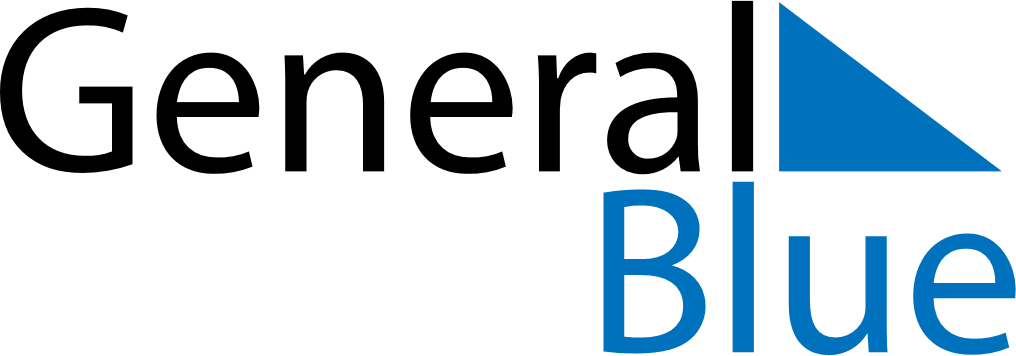 October 2018October 2018October 2018ChinaChinaMONTUEWEDTHUFRISATSUN1234567National DayNational DayNational Day8910111213141516171819202122232425262728293031